Pielikums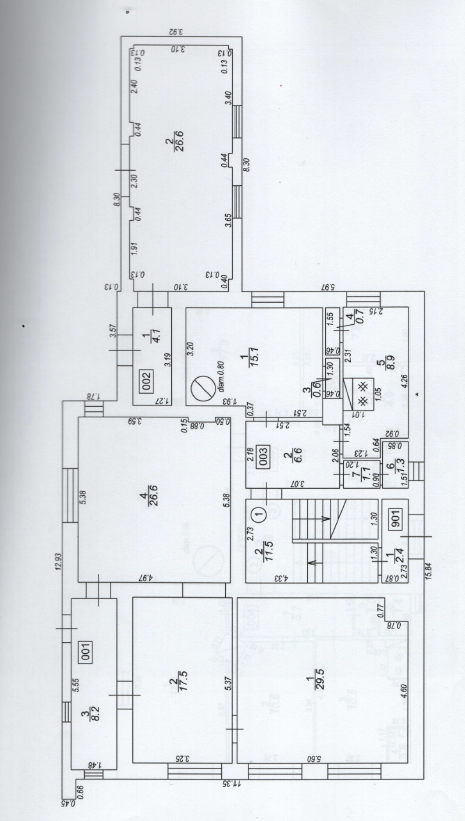 Iznomājamās telpas Rīgas iela 5, Alojā